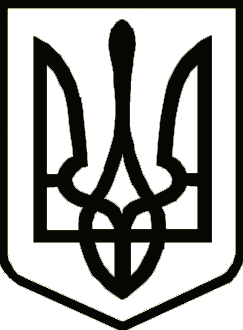 УкраїнаНОСІВСЬКА  МІСЬКА РАДА
Носівського району ЧЕРНІГІВСЬКОЇ  ОБЛАСТІ                                            Р І Ш Е Н Н Я(двадцять дев’ята сесія сьомого скликання)16 листопада 2017 року                 м.Носівка	                        № 25/ 29/VІІПро  вилучення земельнихділянок з користування 	 Відповідно  до  статті 26  Закону  України  «Про  місцеве  самоврядування в Україні», статті 12, 141  Земельного кодексу України та розглянувши заяви громадян, міська рада вирішила:1. Вилучити  з   користування   громадян земельні    ділянки,   які знаходяться в м.Носівка згідно додатку 1.	2.  Контроль за виконанням цього рішення покласти на постійну комісію міської ради з питань земельних відносин та охорони навколишнього природного середовища. Міський голова								В.М.Ігнатченко